Гродненский областной центр туризма и краеведения предлагает гостям г. Гродно услуги по проживанию по доступным ценам (100 тыс. бел. рублей/человек ).Гостеприимный персонал будет рад видеть Вас на нашей турбазе!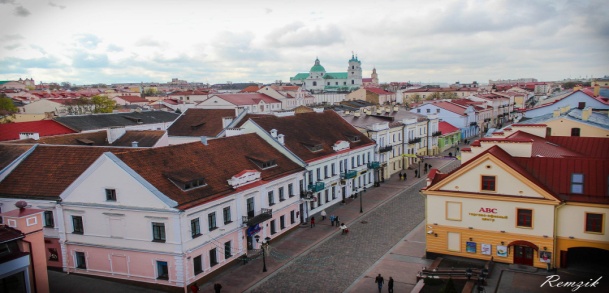 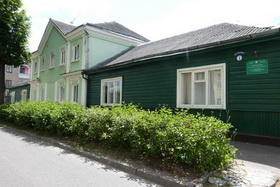 Наш адрес: 230023, г.Гродно, пер. Телеграфный, 2
Администратор: тел. +375 152 72 07 63У нас есть возможность для размещения групп до 58 человек (2-местный, 3-местный, 6-местный, 7-местный, 12-местный и два 14-местных номера).Душ, туалет на этаже.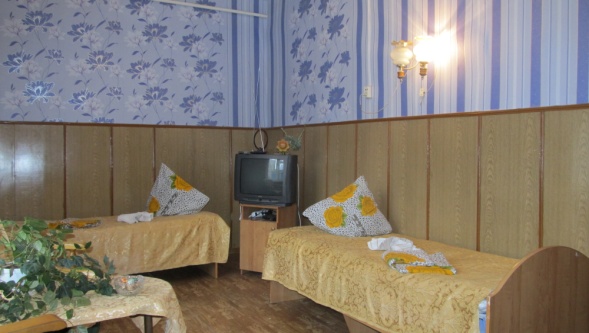 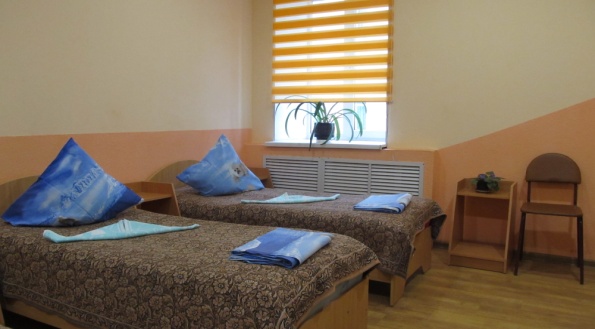 Мы расположены в историческом центре города в живописной «Швейцарской долине» Рядом с нашим учреждением находятся авто- и железнодорожные вокзалы, столовые и кафе разной ценовой категории.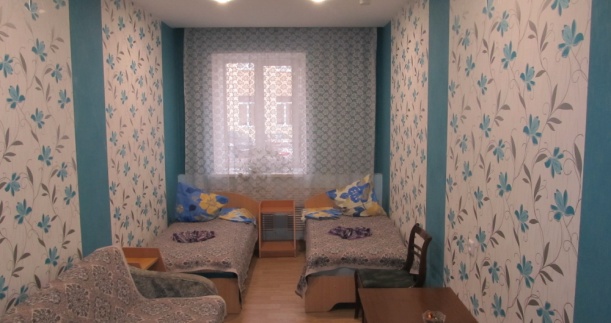 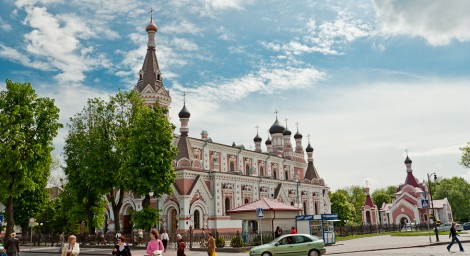 В шаговой доступности от нас – театр кукол и кинотеатр, зоопарк и парк с аттракционами, Свято-Покровский собор и лютеранская кирха, музей «Гарадница», Э. Ожешко, М. Богдановича, пешеходная улица Советская и многое-многое другое, что может заинтересовать любого туриста!Государственное учреждение образования «Гродненский областной центр туризма и краеведения» предлагает Вам широкий спектр экскурсионный программ с посещением наиболее значимых туристических объектов Беларуси: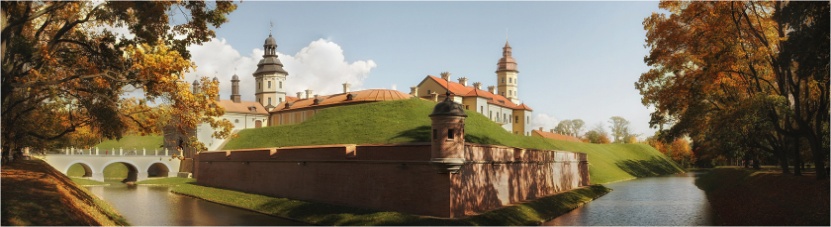 - Замки и замковые комплексы (Мирский, Несвижский замок, замок в Ружанах. Коссово, Любче, Новогрудке, Лиде, Гродно и т.д.);- религиозные объекты («Мурованка», церковь в Сынковичах, монастырь в Жировичах,);-промышленные  объекты  (стеклозавод «Неман, кондитерская фабрика «Коммунарка», производство «Кока-Кола», фабрика игрушек «Полесье», производство сыров «Бонфесто»);- объекты природы (Августовский канал, экскурсионные маршруты по Беловежской пуще, оз. Свитязь, НП «Нарочанский»,  НП«Браславские озера»);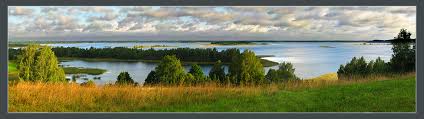 - агротуристические комплексы («Коробчицы», «Строчицы», «Дудутки», «Маёнтак Сула» и др.);-военно патриотические объекты (ИКК «Линия Сталина», МК «Хатынь», МК «Курган Славы», МК «Шауличи», МК «Брестская крепость»);- тематические и краеведческие музеи (музей «ВОВ», Планетарий, литературные музеи им. Э.  Ожешко, М. Богданович, Я. Купала, музей-аптека, музей тюремного быта, гродненская «кунсткамера» и многие др.).Наш Центр занимается разработкой индивидуальных  маршрутов с учетом пожеланий экскурсантов!Наши экскурсоводы подарят Вам не только новые знания о Беларуси, но и заряд позитива и эмоций надолго! =) По вопросам организации экскурсий обрашайтесь к заместителю директора по коммерческим вопросам Тонкевич Марии Викторовне (раб. тел. 80152 964678)Предлагаем Вам воспользоваться готовым перечнем экскурсионных маршрутов по Беларуси: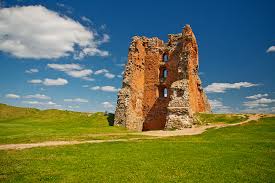 «В гости к мастерам своего дела!»(Березовка-стеклозавод «Неман»-Лидский замок)«По земле Брестской»(Ружанский замок- Каменецкая башня- поместье Деда Мороза в Беловесжкой пуще)«Минские пейзажи»(Минск- Троицкое предместье- Национальная библиотека-посещение музеев по выбору)«Брест- город Герой»(музей железнодорожной техники-  музей «Берестье»- МК «Брестская крепость»)«По следам магнатов Радзивиллов»(Мирский замок-Несвижский замок)«На родину А. Мицкевича»(Новогрудок, музей Мицкевича, замок, курган А. Мицкевича- оз. Свитязь)«Войны страницы навеки в памяти людской»(ИКК «Линия Сталина»- МК «Хатынь»- МК «Курган Славы»)«Тропами Августовской пущи»(Форт №1 Гродненского УР- дворец в Свяцке- пограничная застава- Августовский канал, катание на корабле)«Экзотические уголки Брестчины»(Кобрин-Страусиное ранчо- фабрика игрушек «Полесье»)«Святые места Гродненщины»(Сынковичи-Жировичи-Слоним)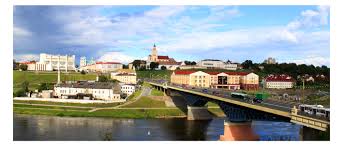 